ZAMIERZENIA WYCHOWAWCZO- DYDAKTYCZNE NA  LISTOPAD 2020 W GRUPIE MALUCHÓW.I.       KAPRYŚNA POGODA.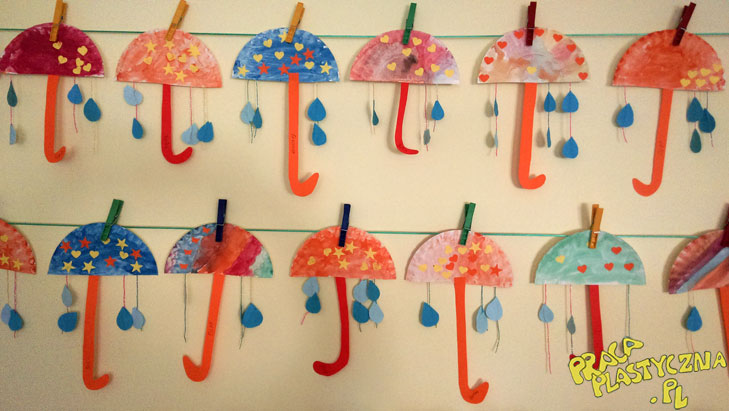 1.	dostrzeganie pogody i zjawisk atmosferycznych oraz ich cech charakterystycznych2.	uświadomienie konieczności ubierania się adekwatnie do pogody3.          wzbogacanie słownika o określenia dotyczące wiatru i deszczu4.           rozwijanie sprawności manualnychII.      MALI KONSTRUKTORZY.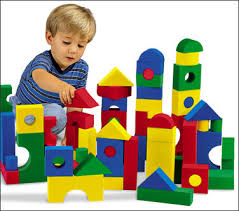 1.        poznanie znaczenia słowa konstruować2.         rozwijanie wyobraźni przestrzennej podczas konstruowania z klocków3.     stosowanie wyrażeń przyimkowych : na, pod, obok4.          poznanie figur geometrycznych: koła, kwadratu, trójkąta; rozpoznawanie ich w codziennych przedmiotachIII.      POLSKA TO MÓJ DOM.  kształtowanie przynależności do rodziny. 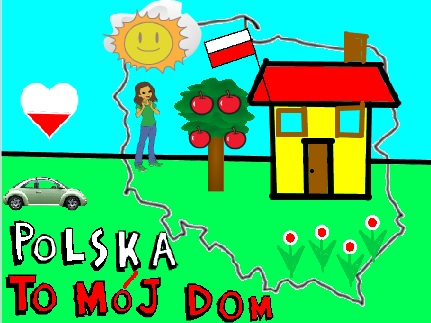 podawanie nazwy swojej miejscowości, ulicy na której się mieszka.rozpoznawanie i podawanie nazw budynków charakterystycznych dla swojej miejscowości.kształtowanie tożsamości narodowej: mówimy po polsku, jesteśmy Polakami, nasz kraj to Polska. Poznanie flagi, godła.IV.     MÓJ PRZYJACIEL ZWIERZAK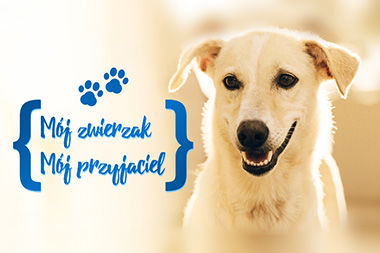 1.	pogłębianie wiedzy o zwierzętach : psach, kotach oraz hodowanych przez człowieka w domu2.           rozwijanie umiejętności układania rytmu, liczenia i porównywanie liczebności na oko3.	utrwalanie nazw kolorów4.     rozwijanie umiejętności malowania, wycinania, naklejaniav. DZIEŃ PLUSZOWEGO MISIA.1. poznanie ciekawostek na temat niedźwiedzi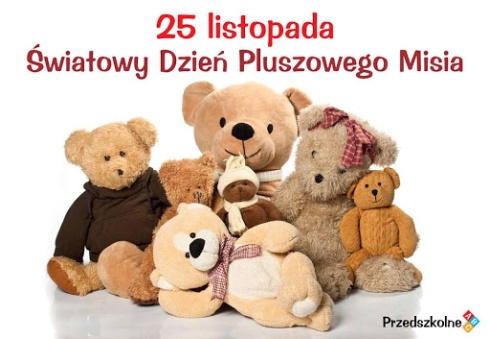 2.  poznanie misiów z literatury dziecięcej - „Dzień Pluszowego Misia”3. rozumienie przyczyn i skutków pewnych działań4. rozwijanie umiejętności słuchania ze zrozumieniem i wypowiadania się na określony temat